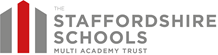 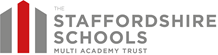 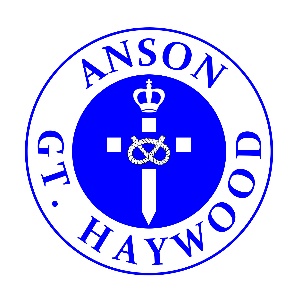 Dear Parents and CarersWhat a lovely start to the term!During this week, the children have enjoyed so many exciting events and we are only in week 1!Residential Class 3Many members of Class 3 visited Whitemoor Lakes for a 2 day residential. All the children behaved impeccably and made their teachers very proud. All the children tried their best in every activity – even if they were scared of heights – they all did their best. Well done to those children who continued to work in school as they produced work of a high standard – well done Class 3! Residential Class 4 Class 4 have been invited to Chasewater for a 3 day residential. Letters have been sent out, so please check your emails for further details and a meeting.SwimmingYear 4 are swimming this half term, coached by Mrs Spencer-Kibble. Our aim is for all our children to learn to swim by the end of the term. Well done Year 4!Academy ChoirDue to Covid, Anson was unable to join the Academy Choir at St Mary’s in Colton. However, we feel the time has come to offer this exciting opportunity to our children after the half term. Please check your emails for more details. World Book Day Last week, all the children enjoyed dressing up in their favourite book character. The whole school enjoyed a day filled with activities surrounding their favourite authors and we raised an amazing £51.20 towards a star prize for our recommended reads in the summer term. Thank you!Extra-curricular clubsWe are pleased to include extra-curricular clubs for the next 4 weeks. Monday – Art and Craft – Year 1 and 2Wednesday – Year 6 Sats Booster – Year 6Thursday – Art Club – ReceptionThursday – Film Club – KS 2Friday – Dodge Ball – Year 5 and 6These clubs have been really popular and we hope all the children will enjoy this opportunity. Thank you to all the teachers for giving up your time to provide this much-missed part of school life. Clubs begin Monday 14th March 2022 and please collect your child from the school entrance – thank you!Stars of the Week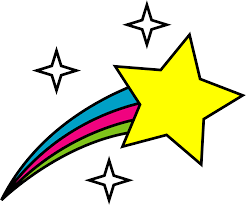 Congratulations to our Stars of the Week:Class 1 – NoahClass 2 – Daisy and AnnabelleClass 3 – Jacy and HenryClass 4 – Holly and CharlieWell done everyone!Happy Birthday Henry and Elliot 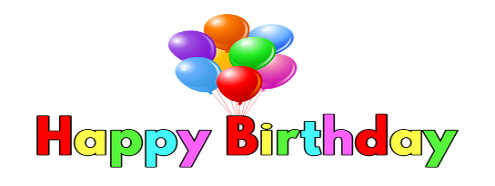 What have we been doing this week?If you would like to know what your child has been learning over the past 2 weeks, then take a look at our blogs on the school website. Class 1              https://anson.staffs.sch.uk/blog/category/class-1Class 2              https://anson.staffs.sch.uk/blog/category/class-2Class 3              https://anson.staffs.sch.uk/blog/category/class-3Class 4              https://anson.staffs.sch.uk/blog/category/class-4Homeworkhttps://anson.staffs.sch.uk/children/class-1/about-class-1https://anson.staffs.sch.uk/children/class-2/class-2-homeworkhttps://anson.staffs.sch.uk/children/class-2/class-2-spellingshttps://anson.staffs.sch.uk/children/class-3/class-3-homeworkhttps://anson.staffs.sch.uk/children/class-3/class-3-spellingshttps://anson.staffs.sch.uk/children/class-4/class-4-spellingshttps://anson.staffs.sch.uk/children/class-4/class-4-homeworkCovid-19 We appreciate this time of year presents even greater challenges. Please do not send your child into school if they are displaying any of the following and book a PCR test:· Temperature above 37.5C· Continuous new cough· Loss of taste or smellThank you for your continued support and for up to date information, please look at our website. https://anson.staffs.sch.uk/parents/covid-19-risk-assessmentsBefore and After School CarePrecious Peeps are able to provide care for children 7:30am – 8:30am and after school 3:25 pm – 5:30pm please contact the office if your circumstances change and additional child care is needed during the term.Key Dates https://www.anson.staffs.sch.uk/eventsTerm Dateshttps://www.anson.staffs.sch.uk/termdatesReminder:ParkingPolite reminder that we cannot accept cars being parked on double yellow lines or on zig zag lines unless you hold a blue badge. The traffic warden has to keep everyone safe and such obstructions make this impossible. Thank you!I hope you a very pleasant and restful weekend and I look forward to seeing you all – Monday 14th March. Best wishes,Nicola Jarrett Headteacher 